БЕРЕЗИНСКИЙ БИОСФЕРНЫЙ ЗАПОВЕДНИК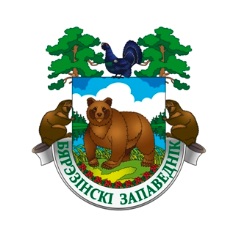 Шлях Цмока – TSMOK’s WAY – Путь ЦмокаЗаявка на участие для ремесленниковВсе поля отмеченные звездочкой (*) обязательны для заполненияБудут ли еще участники на стенде? В случае, если участие на одном месте будет принимать два Мастера, заявку должны подать оба.Ваши Ф.И.О. *Ваш контактный телефон (в международном формате) *Ваш e-mail? *Ваша личная страница в социальных сетях(ВК,Одноклассники,Facebook,Instagram)Ваши сайт, блог или группа с примерами работВид ремесла, используемые техники и материалы.Товар, который представляется к продаже.В качестве кого вы зарегистрированы? *-Ремесленник-Индивидуальный предприниматель-Юридическое лицо-Зарубежный участникКакая площадь Вам необходима? (в метрах квадратных)Какое дополнительное оборудование Вам необходимо?Возможность проведения мастер-класса:(да, нет)Какое свое оборудование есть у Вас?Дополнения, пожелания 